Title of Show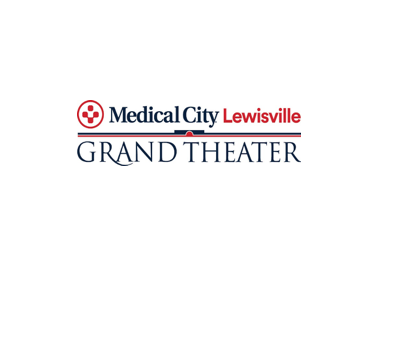 A Visual Art League of Lewisville Member ShowHeld in the MCL Grand Theater Art Gallery / North Hallway / VAL ShowcaseCall for EntriesDescription of themePRIZESFirst:	Honorable Mention:Second:	Honorable Mention:Third:	Honorable Mention:SPECIFICATIONSEntering artists must be members of VAL.All media accepted.Works may not have been exhibited in a VAL show previously.Original art created within the last 24 months.Entries must conform to VAL hanging guidelines (http://visualartleague.org/protect- ed/my-val/docent-duties)All pieces to be hung on a wall must have wire for hanging. No sawtooth hangers or uniframes.Any special requirements for installation will be the responsibility  of the artist.VAL reserves the right to reject any works not meeting eligibility requirements or deemed inappropriate even after the image has been accepted.Works no larger than 40” wide preferred to allow for maximum participation for VAL members.  Larger works accepted if space allows.If your art sells during this show, it must remain in show until strike.  A 20% com- mission is to be paid to VAL, half of which will go to the MCL Grand Theater.Presented by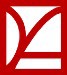 VISUAL ART LEAGUE OF LEWISVILLEVAL is happy to sponsor a show that oﬀers its members an opportunity to show their work in an exhibition exclu- sive to VAL members.Curator for this show is Curator Name.If you have questions you may contact him/her at email or phone number.Our judge will beJudge’s Name IMPORTANT DATES AND TIMEENTRY PROCEDURESVerified member artist may enter up to three (3) pieces of art.Each artist will complete and submit the entry form.Attach Entry Tags (below) to the back of each art entry.Artwork must be submitted during intake at the MCL Grand.Entry fee of $35 per artist (not per piece) is to be paid at intake.ENTRY TAG #1Title 			 Medium 			  Size (incl. frame)	W  x	HPrice 	ENTRY TAG #2Title 			 Medium 			  Size (incl. frame)	W  x	HPrice 	ENTRY TAG #3Title 			 Medium 			  Size (incl. frame)	W  x	HPrice 	